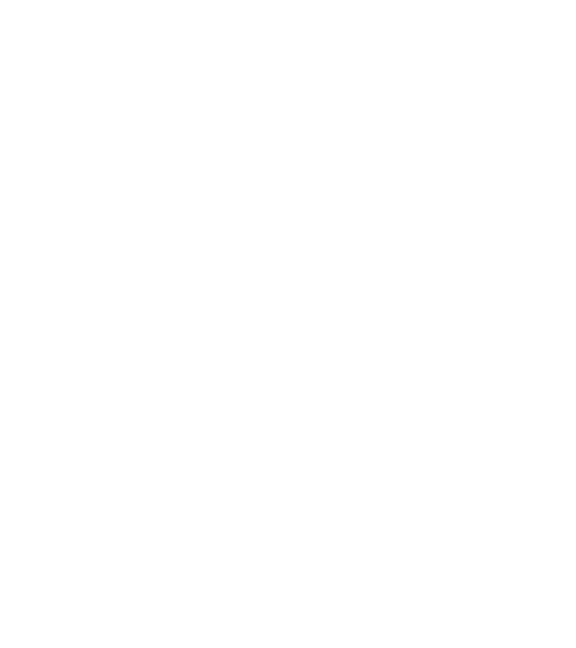 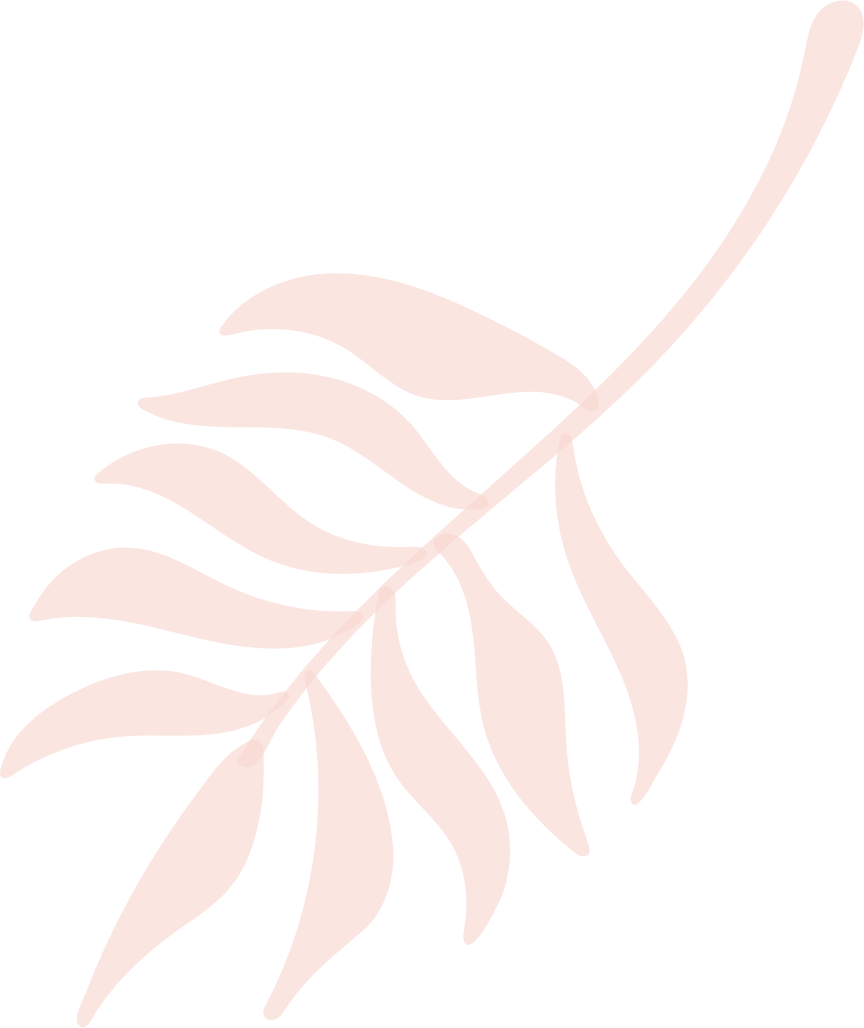 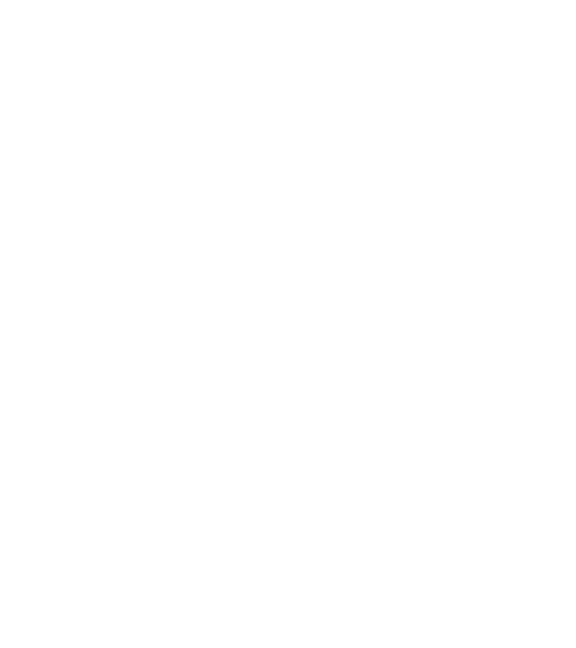 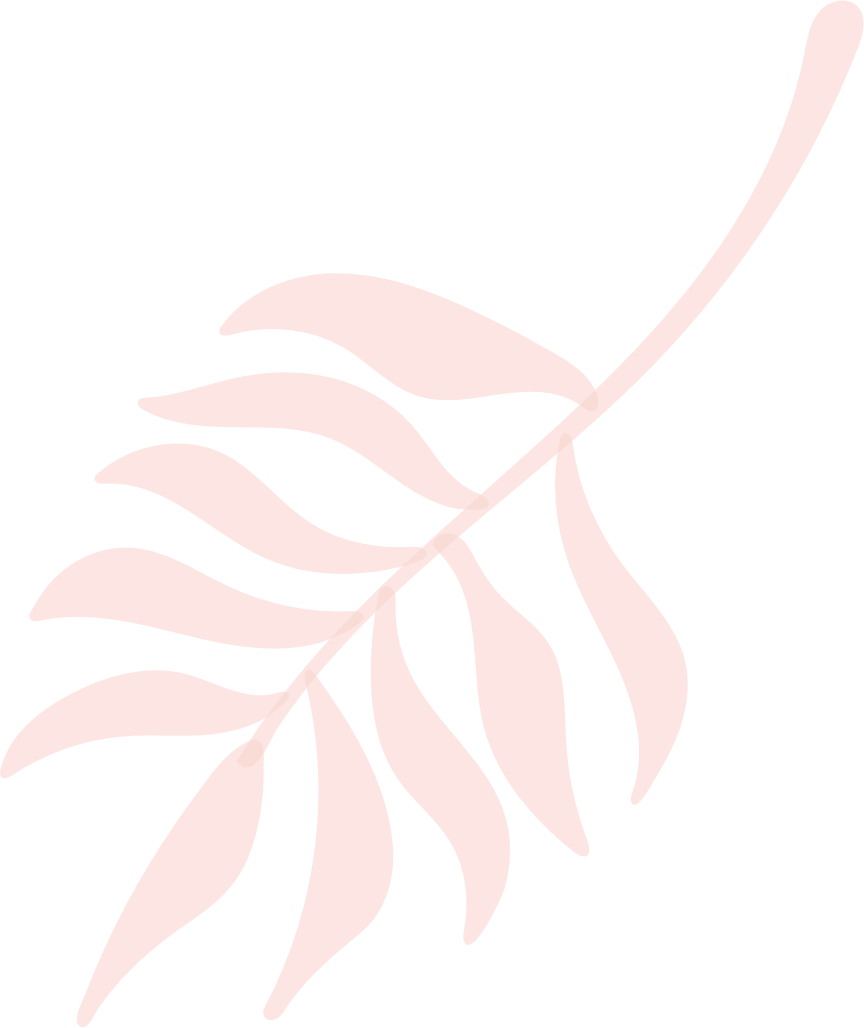 CHW, WW, DT, NM, KJ, AGM, MS, BC, KW, MS A motion to approve the Feb minutes was made CHW and seconded by AG-M without objection.  No Board actions were taken at this meeting.  Treasurers report: CH-W provided Treasurer’s report. See attached. Transportation report: Provided by CH-W on behalf of MS. Pavement Markings to slow vehicles near Ross Boddy neighborhood Center.  MoCo DOT evaluation underway.  DOT will share findings and recommendations by May 2023. (Log#82453; Contact: Hoang Nguyent, Area Engineer, Traffic Operations MoCo DOT; 240-777-2190)Scholarship report:  Received first application.Ashton Advisory Board report:  Meets every 2 months, can review all meeting notes and updates on Park & Planning website. Awaiting report from meeting held on Feb 3 w/SHA and County to discuss improved signage crosswalks for the community. A recommendation was made to invite Mid-County Regional Director to a future meeting.  New Business & Announcements:Members inquired into when paving of roads would occur. Open discussion regarding establishing/publishing a calendar of events and speakers to improve attendance. A request was made to pay dues and possibly establish membership dues for local businesses. Community day at Sandy Spring Ross Boddy Center, June 17. We will need volunteers to possibly work a table and reach out to the community. Several ideas were discussed to increase membership and have more civic engagement, i.e., fundraiser, HOA’s, improve our web presence, list zip codes on website SSCA encompasses, change time of meetings. Proposed upcoming calendar: May- Capt. David Smith (Commander, 4th District) & Camp Rippling Rock  June-District 14 Delegation annual report on Annapolis General session which ended April 10.September- March Elrich, CE, Meeting adjourned at 7:34 PM    SSCA  SSCA  :                                                                           April 10, 20236:34 PM Daryl Thorne 